Муниципальное казенное дошкольное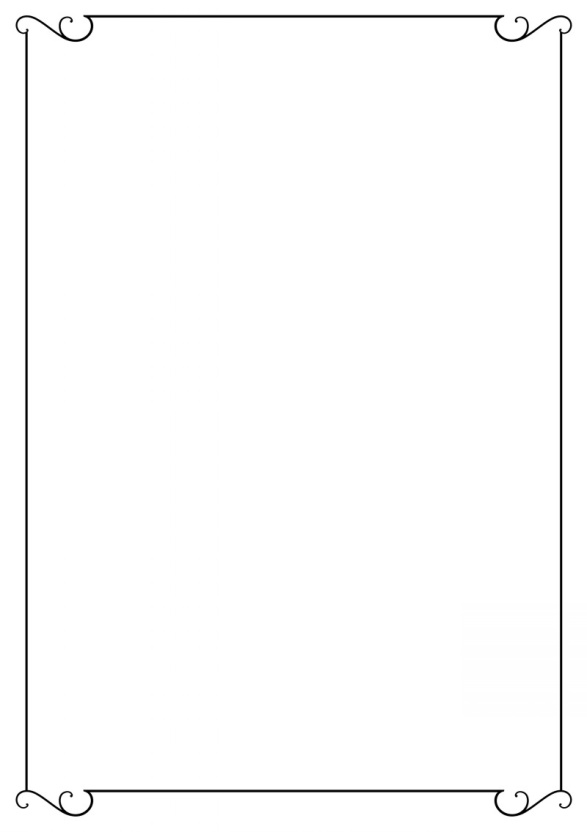 образовательное учреждение - детский сад комбинированного вида №3Барабинского района Новосибирской областиМастер – класс «Внедрение здоровьесберегающих технологий способствующих сохранению и укреплению здоровья воспитанников в ДОУ»Подготовила: ВоспитательГерман М.М.2021 год2 слайд Целью сегодняшнего мастер-класса является совершенствование педагогического мастерства  по применению здоровьесберегающих технологий в работе с детьми дошкольного возраста.Задачи:Раскрыть значение здоровьесберегающих технологий в воспитательно- образовательном процессе и необходимость их применения в условиях ДОУ.Поделиться личным опытом работы по применению здоровьесберегающих технологий в работе с детьми. .Способствовать распространению педагогического опыта по применению здоровьесберегающих технологий. Сегодня я хочу поговорить о современных и наиболее часто используемых в ДОУ здоровьесберегающих технологиях и методах, их реализации в условиях введения ФГОС ДО.
Для достижения гармонии с природой, самим собой необходимо учиться заботится о своем здоровье с детства.Особая роль принадлежит образовательному учреждению, которое не только создает комфортную образовательную среду с учетом индивидуальных психических, физических и интеллектуальных особенностей детей, но и приучает дошкольников к здоровому образу жизни и ведет профилактику заболеваний, помогает сохранить здоровье детей.Включение самого ребенка в заботу о своем здоровье, в развитие сознательного контроля за своим поведением, предусматривает вооружение детей здоровьесберегающими знаниями и умениями..3 слайд Здоровьесберегающие технологии в образовании – это система мер, включающая взаимосвязь и взаимодействие всех факторов образовательной среды, направленная на сохранение здоровья ребенка на всех этапах его обучения и развития. 4 слайд Здоровьесберегающие образовательные технологии
делятся на три группы:1. Технологии сохранения и
стимулирования здоровья

2. Технологии обучения здоровому
образу жизни

3. Коррекционные технологии.5 слайд 1.Технологии сохранения и
стимулирования здоровья

-Подвижные и спортивные игры

-Релаксация

-Гимнастика пальчиковая

-Гимнастика для глаз

-Гимнастика дыхательная

-Динамическая гимнастика Технологии обучения здоровому
образу жизниФизкультурные занятия

-Проблемно – игровые и
коммуникативные игры  Коррекционные технологии.-Сказкотерапия

-Песочная терапия

-Ароматерапия

-МузыкотерапияТехнологии много я вам хочу расскажу про те которые чаще всего  используются мной.6 слайд 1.Зрительная гимнастикаЦелью проведения зрительной гимнастики - является   формирование у детей представлений о важности зрения, как составной части  сохранения и укрепления здоровья.  7 слайд 2.Дыхательная гимнастика Дыхательная гимнастика является хорошей профилактикой заболеваний органов дыхания, развивает несовершенную дыхательную систему ребёнка, укрепляет защитные силы организма.8 слайд .Релаксация – глубокое мышечное расслабление, сопровождающееся снятием психического напряжения.  Релаксацию  можно проводить в  любом подходящем помещении, в зависимости от состояния детей и целей, педагог определяет интенсивность технологии. Для всех возрастных групп. 9 слайд 10.Кинезеологические упражнения, направленные на формирование и развитие межполушарного взаимодействия.Кинезиология – наука о развитии головного мозга через определённые двигательные упражнения Научно доказана очень высокая эффективность этого метода при работе с детьми с нарушениями речи и низкой познавательной активностью.А теперь давайте вместе с вами сделаем упражнение ,которое называется:  «Кулак-ребро-ладонь»«Кулак-ребро-ладонь» - четыре положения руки на плоскости последовательно сменяют друг друга. Выполняется сначала правой рукой, затем левой рукой. Затем двумя руками одновременно.Ладошки вверх, Ладошки вниз, А теперь их на бочок- И зажали в кулачок.10 слайд Развитие общей   и мелкой  моторики.Уровень развития мелкой моторики – один из показателей интеллектуальной готовности ребенка к школьному обучению. Ребенок, имеющий высокий уровень развития мелкой моторики говорить научится без особого труда, речь будет развиваться правильно. Он умеет логически рассуждать, у него развиты память, внимание, связная речь.А сейчас я предлагаю вам сделать  тренажер «кораблик - плюх»  для мелкой моторики.Палуба и парусИтог мастер- класса
Уважаемые коллеги, сегодня я поделилась с вами некоторыми технологиями, для сохранения и укрепления здоровья дошкольников, которые я использую в своей работе. Я могу с уверенностью сказать, что они оказывают положительное воздействие на здоровье моих воспитанников, у детей повышается работоспособность, улучшается здоровье, они всегда в хорошем настроении, а это для меня самое главное. 